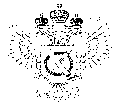 «Федеральная кадастровая палата Федеральной службы государственной регистрации, кадастра и картографии» по Ханты-Мансийскому автономному округу – Югре(Филиал ФГБУ «ФКП Росреестра»по Ханты-Мансийскому автономному округу – Югре)г. Ханты-Мансийск,	   									       Ведущий инженер ул. Мира, 27					                          		     отдела контроля и анализа деятельности    									                                                     Кургак Н.В.						                                                                                    8(3467) 960-444 доб.2010 
                                                                                                                                                                                            e-mail: Press@86.kadastr.ru
Пресс-релиз01.09.2018Что делать, если выявлено пересечение границ земельных участковВ филиал кадастровой палаты стали поступать обращения жителей Ханты-Мансийского округа-Югра с просьбой разъяснить, каким образом можно устранить пересечение границ земельного участка с соседним. Разъяснения по данному вопросу дает ведущий технолог отдела инфраструктуры пространственных данных Алексей Егоров.В процессе оформления документов на землю процедура кадастрового учета является одной из неотъемлемых стадий. Бывают случаи, когда на данном этапе выясняется, что границы земельного участка пересекаются с границами соседнего земельного участка.Согласно законодательству, в случае, если органом регистрации прав обнаружено пересечение границ земельного участка с границами другого участка, государственный кадастровый учет должен быть приостановлен — до выяснения всех обстоятельств и решения проблемы.При выяснении причин, которые привели к подобной ситуации, может оказаться, что техническую ошибку допустил непосредственно орган регистрации прав. Например, при внесении сведений о местоположении границ земельного участка была допущена описка, опечатка и это привело к тому, что сведения реестра объектов недвижимости не соответствуют данным, содержащимся в документах. В этом случае орган регистрации прав устранит ошибку без участия владельца земли.В случае, если ошибку допустил кадастровый инженер во время работы с участком, то ошибка в сведениях реестра недвижимости называется реестровой ошибкой и подлежит исправлению.Исправить реестровую ошибку можно представив в орган регистрации прав заявление об учете изменений объекта недвижимости и межевой план, подготовленный в соответствии с установленными требованиями.Кроме того, реестровая ошибка исправляется органом регистрации прав, на основании представленного заявителем вступившего в законную силу решения суда об исправлении такой ошибки.Отметим, что при исправлении реестровой ошибки Закон о регистрации предусматривает возможность одновременно внести изменения в сведения ЕГРН в части местоположения границ смежных земельных участков и их площади без представления дополнительных заявлений о кадастровом учете изменений в отношении таких смежных земельных участков. Однако, данная возможность предусмотрена только при условии наличия в акте согласования местоположения границ земельных участков личных подписей всех заинтересованных лиц или их представителей._____________________________________________________________________________При использовании материала просим сообщить о дате и месте публикации на адрес электронной почты Press@86.kadastr.ru или по телефону 8(3467) 960-444 доб.2010. Благодарим за сотрудничество
